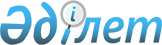 О бюджете Палатцынского сельского округа на 2022-2024 годыРешение Кокпектинского районного маслихата Восточно-Казахстанской области от 29 декабря 2021 года № 13-11
      В соответствии со статьями 73-1, 75 Бюджетного кодекса Республики Казахстан, подпунктом 1) пункта 1 статьи 6 Закона Республики Казахстан "О местном государственном управлении и самоуправлении в Республике Казахстан Кокпектинский районный маслихат РЕШИЛ:
      1. Утвердить бюджет Палатцынского сельского округа на 2022-2024 годы согласно приложениям 1, 2  и 3  соответственно, в том числе на 2022 год в следующих объемах:
      1) доходы – 45 667,6 тысяч тенге:
      налоговые поступления – 1 030,0 тысяч тенге;
      неналоговые поступления – 0,0 тысяч тенге;
      поступления от продажи основного капитала – 0,0 тысяч тенге;
      поступления трансфертов – 44 637,6 тысяч тенге;
      2) затраты – 46 610,4 тысяч тенге;
      3) чистое бюджетное кредитование – 0,0 тысяч тенге:
      бюджетные кредиты – 0,0 тысяч тенге;
      погашение бюджетных кредитов – 0,0 тысяч тенге;
      4) сальдо по операциям с финансовыми активами – 0,0 тысяч тенге:
      приобретение финансовых активов – 0,0 тысяч тенге;
      поступления от продажи финансовых активов государства – 0,0 тысяч тенге;
      5) дефицит (профицит) бюджета – 0,0 тысяч тенге;
      6) финансирование дефицита (использование профицита) бюджета – 0,0 тысяч тенге:
      поступление займов – 0,0 тысяч тенге;
      погашение займов – 0,0 тысяч тенге;
      используемые остатки бюджетных средств – 942,8 тысяч тенге.
      Сноска. Пункт 1 в редакции решения Кокпектинского районного маслихата Восточно-Казахстанской области от 01.06.2022 № 18-4/10 (вводится в действие с 01.01.2022).


      2. Настоящее решение вводится в действие с 1 января 2022 года. Бюджет Палатцынского сельского округа на 2022 год
      Сноска. Приложение 1 в редакции решения Кокпектинского районного маслихата Восточно-Казахстанской области от 01.06.2022 № 18-4/10 (вводится в действие с 01.01.2022). Бюджет Палатцынского сельского округа на 2023 год Бюджет Палатцынского сельского округа на 2024 год
					© 2012. РГП на ПХВ «Институт законодательства и правовой информации Республики Казахстан» Министерства юстиции Республики Казахстан
				
      Секретарь районного маслихата 

Т. Сарманов
Приложение 1 
к решению Кокпектинского 
районного маслихата 
от 29 декабря 2021 года 
№ 13-11
Категория
Категория
Категория
Категория
Категория
Категория
Класс
Класс
Класс
Класс
Класс
Подкласс
Подкласс
Подкласс
Подкласс
Наименование
Наименование
Сумма (тысяч тенге)
І. ДОХОДЫ
І. ДОХОДЫ
45 667,6
1
Налоговые поступления
Налоговые поступления
1 030,0
1
Подоходный налог
Подоходный налог
0,0
2
Индивидуальный подоходный налог
Индивидуальный подоходный налог
0,0
4
Hалоги на собственность
Hалоги на собственность
1 030,0
1
Hалоги на имущество
Hалоги на имущество
110,0
3
Земельный налог
Земельный налог
0,0
4
Hалог на транспортные средства
Hалог на транспортные средства
920,0
5
Единый земельный налог
Единый земельный налог
0,0
5
Внутренние налоги на товары, работы и услуги
Внутренние налоги на товары, работы и услуги
0,0
3
Поступления за использование природных и других ресурсов
Поступления за использование природных и других ресурсов
0,0
2
Неналоговые поступления
Неналоговые поступления
0,0
1
Доходы от государственной собственности
Доходы от государственной собственности
0,0
5
Доходы от аренды имущества, находящегося в государственной собственности
Доходы от аренды имущества, находящегося в государственной собственности
0,0
3
Поступления от продажи основного капитала
Поступления от продажи основного капитала
0,0
3
Продажа земли и нематериальных активов
Продажа земли и нематериальных активов
0,0
1
Продажа земли
Продажа земли
0,0
2
Продажа нематериальных активов
Продажа нематериальных активов
0,0
4
Поступления трансфертов
Поступления трансфертов
44 637,6
2
Трансферты из вышестоящих органов государственного управления
Трансферты из вышестоящих органов государственного управления
44 637,6
3
Трансферты из районного бюджета
Трансферты из районного бюджета
44 637,6
Функциональная группа
Функциональная группа
Функциональная группа
Функциональная группа
Функциональная группа
Функциональная группа
Функциональная подгруппа
Функциональная подгруппа
Функциональная подгруппа
Функциональная подгруппа
Функциональная подгруппа
Администратор бюджетных программ
Администратор бюджетных программ
Администратор бюджетных программ
Администратор бюджетных программ
Программа
Программа
Программа
Наименование
Сумма (тысяч тенге)
II. ЗАТРАТЫ
46 610,4
1
Государственные услуги общего характера
32 510,4
1
Представительные, исполнительные и другие органы, выполняющие общие функции государственного управления
32 510,4
124
Аппарат акима города районного значения, села, поселка, сельского округа
32 510,4
1
Услуги по обеспечению деятельности акима города районного значения, села, поселка, сельского округа
32 155,4
22
Капитальные расходы государственного органа
355,0
7
Жилищно-коммунальное хозяйство
13 300,0
3
Благоустройство населенных пунктов
13 300,0
124
Аппарат акима города районного значения, села, поселка, сельского округа
13 300,0
8
Освещение улиц населенных пунктов
1 000,0
9
Обеспечение санитарии населенных пунктов
800,0
10
Содержание мест захоронений и погребение безродных
200,0
11
Благоустройство и озеленение населенных пунктов
11 300,0
12
Транспорт и коммуникации
800,0
1
Автомобильный транспорт
800,0
124
Аппарат акима города районного значения, села, поселка, сельского округа
800,0
13
Обеспечение функционирования автомобильных дорог в городах районного значения, селах, поселках, сельских округах
800,0
13
Прочие
0,0
9
Прочие
0,0
124
Аппарат акима города районного значения, села, поселка, сельского округа
0,0
40
Реализация мероприятий для решения вопросов обустройства населенных пунктов в реализацию мер по содействию экономическому развитию регионов в рамках Государственной программы развития регионов до 2025 года
0,0
III. Чистое бюджетное кредитование
0,0
Бюджетные кредиты
0,0
Погашение бюджетных кредитов
0,0
IV. Сальдо по операциям с финансовыми активами
0,0
Приобретение финансовых активов
0,0
Поступления от продажи финансовых активов государства
0,0
V. Дефицит (профицит) бюджета
0,0
VI. Финансирование дефицита (использование профицита) бюджета
0,0
Поступление займов
0,0
Погашение займов
0,0
8
Используемые остатки бюджетных средств
942,8
1
Остатки бюджетных средств
942,8
1
Свободные остатки бюджетных средств
942,8Приложение 2 
к решению Кокпектинского 
районного маслихата 
от 29 декабря 2021 года 
№ 13-11
Категория
Категория
Категория
Категория
Категория
Категория
Класс
Класс
Класс
Класс
Класс
Подкласс
Подкласс
Подкласс
Подкласс
Наименование
Наименование
Сумма (тысяч тенге)
І. ДОХОДЫ
І. ДОХОДЫ
34 094,0
1
Налоговые поступления
Налоговые поступления
1 060,0
1
Подоходный налог
Подоходный налог
0,0
2
Индивидуальный подоходный налог
Индивидуальный подоходный налог
0,0
4
Hалоги на собственность
Hалоги на собственность
1 060,0
1
Hалоги на имущество
Hалоги на имущество
115,0
3
Земельный налог
Земельный налог
0,0
4
Hалог на транспортные средства
Hалог на транспортные средства
945,0
5
Единый земельный налог
Единый земельный налог
0,0
5
Внутренние налоги на товары, работы и услуги
Внутренние налоги на товары, работы и услуги
0,0
3
Поступления за использование природных и других ресурсов
Поступления за использование природных и других ресурсов
0,0
2
Неналоговые поступления
Неналоговые поступления
0,0
1
Доходы от государственной собственности
Доходы от государственной собственности
0,0
5
Доходы от аренды имущества, находящегося в государственной собственности
Доходы от аренды имущества, находящегося в государственной собственности
0,0
3
Поступления от продажи основного капитала
Поступления от продажи основного капитала
0,0
3
Продажа земли и нематериальных активов
Продажа земли и нематериальных активов
0,0
1
Продажа земли
Продажа земли
0,0
2
Продажа нематериальных активов
Продажа нематериальных активов
0,0
4
Поступления трансфертов
Поступления трансфертов
33 034,0
2
Трансферты из вышестоящих органов государственного управления
Трансферты из вышестоящих органов государственного управления
33 034,0
3
Трансферты из районного бюджета
Трансферты из районного бюджета
33 034,0
Функциональная группа
Функциональная группа
Функциональная группа
Функциональная группа
Функциональная группа
Функциональная группа
Функциональная подгруппа
Функциональная подгруппа
Функциональная подгруппа
Функциональная подгруппа
Функциональная подгруппа
Администратор бюджетных программ
Администратор бюджетных программ
Администратор бюджетных программ
Администратор бюджетных программ
Программа
Программа
Программа
Наименование
Сумма
(тысяч тенге)
II. ЗАТРАТЫ
34 094,0
1
Государственные услуги общего характера
30 884,0
1
Представительные, исполнительные и другие органы, выполняющие общие функции государственного управления
30 884,0
124
Аппарат акима города районного значения, села, поселка, сельского округа
30 884,0
1
Услуги по обеспечению деятельности акима города районного значения, села, поселка, сельского округа
30 674,0
22
Капитальные расходы государственного органа
210,0
7
Жилищно-коммунальное хозяйство
2 410,0
3
Благоустройство населенных пунктов
2 410,0
124
Аппарат акима города районного значения, села, поселка, сельского округа
2 410,0
8
Освещение улиц населенных пунктов
1 000,0
9
Обеспечение санитарии населенных пунктов
850,0
10
Содержание мест захоронений и погребение безродных
210,0
11
Благоустройство и озеленение населенных пунктов
350,0
12
Транспорт и коммуникации
800,0
1
Автомобильный транспорт
800,0
124
Аппарат акима города районного значения, села, поселка, сельского округа
800,0
13
Обеспечение функционирования автомобильных дорог в городах районного значения, селах, поселках, сельских округах
800,0
13
Прочие
0,0
9
Прочие
0,0
124
Аппарат акима города районного значения, села, поселка, сельского округа
0,0
40
Реализация мероприятий для решения вопросов обустройства населенных пунктов в реализацию мер по содействию экономическому развитию регионов в рамках Государственной программы развития регионов до 2025 года
0,0
III. Чистое бюджетное кредитование
0,0
Бюджетные кредиты
0,0
Погашение бюджетных кредитов
0,0
IV. Сальдо по операциям с финансовыми активами
0,0
Приобретение финансовых активов
0,0
Поступления от продажи финансовых активов государства
0,0
V. Дефицит (профицит) бюджета
0,0
VI. Финансирование дефицита (использование профицита) бюджета
0,0
Поступление займов
0,0
Погашение займов
0,0
8
Используемые остатки бюджетных средств
0,0
1
Остатки бюджетных средств
0,0
1
Свободные остатки бюджетных средств
0,0Приложение 3 
к решению Кокпектинского 
районного маслихата 
от 29 декабря 2021 года 
№ 13-11
Категория
Категория
Категория
Категория
Категория
Категория
Класс
Класс
Класс
Класс
Класс
Подкласс
Подкласс
Подкласс
Подкласс
Наименование
Наименование
Сумма (тысяч тенге)
І. ДОХОДЫ
І. ДОХОДЫ
35 858,0
1
Налоговые поступления
Налоговые поступления
1 090,0
1
Подоходный налог
Подоходный налог
0,0
2
Индивидуальный подоходный налог
Индивидуальный подоходный налог
0,0
4
Hалоги на собственность
Hалоги на собственность
1 090,0
1
Hалоги на имущество
Hалоги на имущество
120,0
3
Земельный налог
Земельный налог
0,0
4
Hалог на транспортные средства
Hалог на транспортные средства
970,0
5
Единый земельный налог
Единый земельный налог
0,0
5
Внутренние налоги на товары, работы и услуги
Внутренние налоги на товары, работы и услуги
0,0
3
Поступления за использование природных и других ресурсов
Поступления за использование природных и других ресурсов
0,0
2
Неналоговые поступления
Неналоговые поступления
0,0
1
Доходы от государственной собственности
Доходы от государственной собственности
0,0
5
Доходы от аренды имущества, находящегося в государственной собственности
Доходы от аренды имущества, находящегося в государственной собственности
0,0
3
Поступления от продажи основного капитала
Поступления от продажи основного капитала
0,0
3
Продажа земли и нематериальных активов
Продажа земли и нематериальных активов
0,0
1
Продажа земли
Продажа земли
0,0
2
Продажа нематериальных активов
Продажа нематериальных активов
0,0
4
Поступления трансфертов
Поступления трансфертов
34 768,0
2
Трансферты из вышестоящих органов государственного управления
Трансферты из вышестоящих органов государственного управления
34 768,0
3
Трансферты из районного бюджета
Трансферты из районного бюджета
34 768,0
Функциональная группа
Функциональная группа
Функциональная группа
Функциональная группа
Функциональная группа
Функциональная группа
Функциональная подгруппа
Функциональная подгруппа
Функциональная подгруппа
Функциональная подгруппа
Функциональная подгруппа
Администратор бюджетных программ
Администратор бюджетных программ
Администратор бюджетных программ
Администратор бюджетных программ
Программа
Программа
Программа
Наименование
Сумма
(тысяч тенге)
II. ЗАТРАТЫ
35 858,0
1
Государственные услуги общего характера
32 428,0
1
Представительные, исполнительные и другие органы, выполняющие общие функции государственного управления
32 428,0
124
Аппарат акима города районного значения, села, поселка, сельского округа
32 428,0
1
Услуги по обеспечению деятельности акима города районного значения, села, поселка, сельского округа
32 208,0
22
Капитальные расходы государственного органа
220,0
7
Жилищно-коммунальное хозяйство
2 580,0
3
Благоустройство населенных пунктов
2 580,0
124
Аппарат акима города районного значения, села, поселка, сельского округа
2 580,0
8
Освещение улиц населенных пунктов
1 100,0
9
Обеспечение санитарии населенных пунктов
900,0
10
Содержание мест захоронений и погребение безродных
220,0
11
Благоустройство и озеленение населенных пунктов
360,0
12
Транспорт и коммуникации
850,0
1
Автомобильный транспорт
850,0
124
Аппарат акима города районного значения, села, поселка, сельского округа
850,0
13
Обеспечение функционирования автомобильных дорог в городах районного значения, селах, поселках, сельских округах
850,0
13
Прочие
0,0
9
Прочие
0,0
124
Аппарат акима города районного значения, села, поселка, сельского округа
0,0
40
Реализация мероприятий для решения вопросов обустройства населенных пунктов в реализацию мер по содействию экономическому развитию регионов в рамках Государственной программы развития регионов до 2025 года
0,0
III. Чистое бюджетное кредитование
0,0
Бюджетные кредиты
0,0
Погашение бюджетных кредитов
0,0
IV. Сальдо по операциям с финансовыми активами
0,0
Приобретение финансовых активов
0,0
Поступления от продажи финансовых активов государства
0,0
V. Дефицит (профицит) бюджета
0,0
VI. Финансирование дефицита (использование профицита) бюджета
0,0
Поступление займов
0,0
Погашение займов
0,0
8
Используемые остатки бюджетных средств
0,0
1
Остатки бюджетных средств
0,0
1
Свободные остатки бюджетных средств
0,0